Person specification								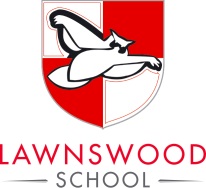 Primary TeacherEssentialDesirableEvidenceQualifications & ExperienceQTS and good Honours degreeOutstanding classroom practice that inspires students and adds value to their progressExcellent knowledge of English, maths and science KS2 curriculum Experience of teaching at KS1 and 2Proven track record of having impact in current postFurther professional qualificationFurther formal Professional DevelopmentApplication form, letter & referencesSkills & KnowledgeExperience of designing and evaluating an effective schemes of work which inspire, engage but also support excellent outcomes for all studentsAbility to use data effectively to assess prior attainment, track progress and set student targets to support excellent outcomesAbility to work as a member of a team and  independentlyHigh level of ICT skills and knowledge of applications of ICT to teaching, learning Knowledge of support students with SEND Knowledge of systematic phonics methodsKnowledge of up to date interventionsLetter, references & selection processPersonal qualities and skillsEnthusiastic, sensitive, flexible, hard working with a sense of humour and ability to remain calmHigh level skills of effective communication with staff and students, time management and prioritisation  Ability to keep confidencesExcellent interpersonal skills and organisational skillsAbility to support and challengeAbility to inspire, motivate and influence others Excellent attendance recordWillingness to participate in the extracurricular life of the schoolLetter, references & selection process